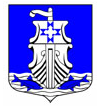 Администрациямуниципального образования«Усть-Лужское сельское поселение»Кингисеппского муниципального районаЛенинградской областиПОСТАНОВЛЕНИЕот 06 июня 2022 года № 113/1Об утверждении формы проверочного листа (списков контрольных вопросов), применяемого при осуществлении муниципального контроля (надзора) на автомобильном транспорте и в дорожном хозяйстве на территории муниципального образования «Усть-Лужское сельское поселение» Кингисеппского муниципального района Ленинградской областиВ соответствии с Федеральными законами от 06.10.2003 № 131-ФЗ «Об общих принципах организации местного самоуправления в Российской Федерации», от 31 июля 2020 г. № 248-ФЗ «О государственном контроле (надзоре) и муниципальном контроле в Российской Федерации», Постановлением Правительства РФ от 27.10.2021 г. № 1844 «Об утверждении требований к разработке, содержанию, общественному обсуждению проектов форм проверочных листов, а также случаев обязательного применения проверочных листов», руководствуясь Уставом муниципального образования «Усть-Лужское сельское поселение» Кингисеппского муниципального района Ленинградской области, администрация муниципального образования «Усть-Лужское сельское поселение» Кингисеппского муниципального района Ленинградской областиПОСТАНОВЛЯЕТ:Утвердить форму проверочного листа (список контрольных вопросов), применяемого при проведении контрольного мероприятия в рамках осуществления муниципального контроля на автомобильном транспорте и в дорожном хозяйстве на территории муниципального образования «Усть-Лужское сельское поселение» Кингисеппского муниципального района Ленинградской области согласно приложению к настоящему постановлению.Настоящее постановление подлежит опубликованию на официальном сайте администрации муниципального образования «Усть-Лужское сельское поселение» Кингисеппского муниципального района Ленинградской области, а также в сетевом издании «Ленинградское областное информационное агентство /ЛЕНОБЛИНФОРМ/».Постановление вступает в законную силу после его официального опубликования (обнародования).Контроль за выполнением настоящего постановления оставляю за собой.Глава администрации МО «Усть-Лужское сельское поселение»                                                                      П.И.КазарянЮ.В. Будуштяну8 (81375) 61-440Приложение к постановлению администрации Усть-Лужского сельского поселения Кингисеппского муниципального района Ленинградской областиот 06.06.2022 № 113/1Форма проверочного листа(списка контрольных вопросов), применяемаяпри осуществлении муниципального контроля (надзора)на автомобильном транспорте и в дорожном хозяйствена территории муниципального образования «Усть-Лужское сельское поселение» Кингисеппского муниципального района Ленинградской области1. наименование вида контроля, включенного в единый реестр видов федерального государственного контроля (надзора), регионального государственного контроля (надзора), муниципального контроля_________________________________________________________________________ _________________________________________________________________________________ ________________________________________________________________________________;2. наименование контрольного (надзорного) органа и реквизиты нормативного правового акта об утверждении формы проверочного листа___________________________________________ _________________________________________________________________________________ ________________________________________________________________________________;3. вид контрольного (надзорного) мероприятия, за исключением случая, если форма проверочного листа утверждается в отношении конкретного контрольного (надзорного) мероприятия______________________________________________________________________________________________________________________________________________________;4. дата заполнения проверочного листа_______________________________________________;5. объект государственного контроля (надзора), муниципального контроля, в отношении которого проводится контрольное (надзорное) мероприятие______________________________ _________________________________________________________________________________ ________________________________________________________________________________;6. фамилия, имя и отчество (при наличии) гражданина или индивидуального предпринимателя, его идентификационный номер налогоплательщика и (или) основной государственный регистрационный номер индивидуального предпринимателя, адрес регистрации гражданина или индивидуального предпринимателя, наименование юридического лица, его идентификационный номер налогоплательщика и (или) основной государственный регистрационный номер, адрес юридического лица (его филиалов, представительств, обособленных структурных подразделений), являющихся контролируемыми лицами____________________________________________________________________________________________________________________________________________________________________________________________________________________________________________;7. место (места) проведения контрольного (надзорного) мероприятия с заполнением проверочного листа____________________________________________________________________________ ________________________________________________________________________________;8. реквизиты решения контрольного (надзорного) органа о проведении контрольного (надзорного) мероприятия, подписанного уполномоченным должностным лицом контрольного (надзорного) органа___________________________________________________________________________________________________________________________________________________________;9. учетный номер контрольного (надзорного) мероприятия_______________________________ _________________________________________________________________________________ ________________________________________________________________________________;10. должность, фамилия и инициалы должностного лица контрольного (надзорного) органа, в должностные обязанности которого в соответствии с положением о виде контроля, должностным регламентом или должностной инструкцией входит осуществление полномочий по виду контроля, в том числе проведение контрольных (надзорных) мероприятий, проводящего контрольное (надзорное) мероприятие и заполняющего проверочный лист (далее - инспектор) ______________________________________________________________________;11. список контрольных вопросов, отражающих содержание обязательных требований, ответы на которые свидетельствуют о соблюдении или несоблюдении контролируемым лицом обязательных требований;*Список контрольных вопросов о соблюдении обязательных требований, установленных законодательством Российской Федерации, в том числе международными договорами Российской Федерации размещается на официальном сайте комитета транспорта и дорожного хозяйства Ленинградской области в сети "Интернет"Юридическое лицо, фамилия, имя, отчество (при наличии) индивидуальный предприниматель ______________________________________________________________________________________________________________________________________________________________________________________________________________  подпись расшифровка подписи"____"________________20___г.Должностное лицо ОМС осуществляющее контрольные мероприятия и заполняющее проверочный лист ________________ ___________________________________________________________________________________________________________________________________________________________________________________________________ подпись расшифровка подписи"____"________________20___г.Отметка об отказе юридического лица, индивидуального предпринимателя от подписания проверочного листа ______________________________________________________________________________________________________________________________________________________________________"____"________________20___гN п/пПеречень вопросов, отражающих содержание обязательных требованийНормативный правовой акт, содержащий обязательные требования (реквизиты, его структурная единица)Вывод о соблюдении установленных требованийВывод о соблюдении установленных требованийВывод о соблюдении установленных требованийСпособ подтверждения соблюдения установленных требованийПримечаниеN п/пПеречень вопросов, отражающих содержание обязательных требованийНормативный правовой акт, содержащий обязательные требования (реквизиты, его структурная единица)ДаНетНеприменимо1Паспортизация автомобильных дорогтребования ч.1 ст. 15, ч. 2 и ч. 3 ст. 17 Федерального закона от 08.11.2007 г. N 257-ФЗ "Об автомобильных дорогах и о дорожной деятельности в Российской Федерации и о внесении изменений в отдельные законодательные акты Российской Федерации", "О безопасности дорожного движения";пп. 4 п. 9 раздела IV "Классификации работ по капитальному ремонту, ремонту и содержанию автомобильных дорог", утвержденной приказом Министерства транспорта Российской Федерации от 16.11.2012 N 402Предоставление паспорта дорогиДля владельцев автомобильных дорог2Оценка уровня содержания автомобильной дороги общего пользования местного значенияч. 2 ст. 17 Федерального закона от 08.11.2007 N 257-ФЗ "Об автомобильных дорогах и о дорожной деятельности в Российской Федерации и о внесении изменений в отдельные законодательные акты Российской Федерации";ссылка на муниципальный акт(пункт 2 ст. 18 Федерального закона от 08.11.2007 N 257-ФЗ)Представление результатов оценки уровня содержания (актов, предписаний)Для владельцев автомобильных дорог3Оценка технического состояния автомобильных дорог общего пользования местного значенияч. 4 ст. 17 Федерального закона от 08.11.2007 N 257-ФЗ "Об автомобильных дорогах и о дорожной деятельности в Российской Федерации и о внесении изменений в отдельные законодательные акты Российской Федерации";ссылка на муниципальный акт (пункт 2 ст. 18 Федерального закона от 08.11.2007 N 257-ФЗ)п.п. 2-4 Порядка проведения оценки технического состояния автомобильных дорог (Приказ Минтранса России от 07.08.2020 N 288)Результаты повторной диагностикиДля владельцев автомобильных дорог4Временные ограничение или прекращение движения транспортных средств по автомобильным дорогамч.2 ст. 30 Федерального закона от 08.11.2007 N 257-ФЗ "Об автомобильных дорогах и о дорожной деятельности в Российской Федерации и о внесении изменений в отдельные законодательные акты Российской Федерации";постановление Администрации Волгоградской области от 08.08.2011 N 408-п "Об утверждении Порядка осуществления временных ограничения или прекращения движения транспортных средств по автомобильным дорогам регионального или межмуниципального, местного значения Волгоградской области"Акт о введении временных ограниченийДля владельцев автомобильных дорог5Контроль качества в отношении применяемых подрядными организациями дорожно-строительных материалов и изделийТехнический регламент Таможенного союза "Безопасность автомобильных дорог" п. 24.1 ст. 5Результаты контроляДля владельцев автомобильных дорог6Проведение мониторинга, включающего сведения о соблюдении (несоблюдении) технических требований и условий, подлежащих обязательному исполнениюч. 8 ст. 26 Федерального закона от 08.11.2007 N 257-ФЗ "Об автомобильных дорогах и о дорожной деятельности в Российской Федерации и о внесении изменений в отдельные законодательные акты Российской Федерации";приказ Минтранса России от 12.11.2013 N 348 "Об утверждении порядка осуществления владельцем автомобильной дороги мониторинга соблюдения технических требований и условий, подлежащих обязательному исполнению, при строительстве и реконструкции в границах придорожных полос автомобильных дорог объектов капитального строительства, объектов, предназначенных для осуществления дорожной деятельности, и объектов дорожного сервиса, а также при установке рекламных конструкций, информационных щитов и указателей"Результаты мониторингаДля владельцев автомобильных дорог7Покрытие проезжей частиТехнический регламент Таможенного союза "Безопасность автомобильных дорог" пп. а п. 13.2Обследование автомобильной дорогиДля владельцев автомобильных дорог и подрядных организаций8ВодоотводТехнический регламент Таможенного союза "Безопасность автомобильных дорог" пп. а п. 13.2;Обследование автомобильной дорогиДля владельцев автомобильных дорог и подрядных организаций9Сцепные качества дорожного покрытияТехнический регламент Таможенного союза "Безопасность автомобильных дорог" пп. б п. 13.2Обследование автомобильной дорогиДля владельцев автомобильных дорог и подрядных организаций10Ровность дорожного покрытияТехнический регламент Таможенного союза "Безопасность автомобильных дорог" пп. в п. 13.2Обследование автомобильной дорогиДля владельцев автомобильных дорог и подрядных организаций11ОбочинаТехнический регламент Таможенного союза "Безопасность автомобильных дорог" пп. д, г п. 13.2Обследование автомобильной дорогиДля владельцев автомобильных дорог и подрядных организаций12ВидимостьТехнический регламент Таможенного союза "Безопасность автомобильных дорог" пп. е п. 13.2Обследование автомобильной дорогиДля владельцев автомобильных дорог и подрядных организаций13Мосты, путепроводыТехнический регламент Таможенного союза "Безопасность автомобильных дорог" п. 13.3Обследование автомобильной дорогиДля владельцев автомобильных дорог и подрядных организаций14ТоннелиТехнический регламент Таможенного союза "Безопасность автомобильных дорог" пп. а, б, в п. 13.4Обследование автомобильной дорогиДля владельцев автомобильных дорог и подрядных организаций15Дорожные знакиТехнический регламент Таможенного союза "Безопасность автомобильных дорог" пп. а п. 13.5Обследование автомобильной дорогиДля владельцев автомобильных дорог и подрядных организаций16Дорожная разметкаТехнический регламент Таможенного союза "Безопасность автомобильных дорог" пп. б п. 13.5Обследование автомобильной дорогиДля владельцев автомобильных дорог и подрядных организаций17СветофорыТехнический регламент Таможенного союза "Безопасность автомобильных дорог" пп. в п. 13.5Обследование автомобильной дорогиДля владельцев автомобильных дорог и подрядных организаций18Направляющие устройстваТехнический регламент Таможенного союза "Безопасность автомобильных дорог" пп. г п. 13.5Обследование автомобильной дорогиДля владельцев автомобильных дорог и подрядных организаций19Железнодорожные переездыТехнический регламент Таможенного союза "Безопасность автомобильных дорог" пп. д п. 13.5Обследование автомобильной дорогиДля владельцев автомобильных дорог и подрядных организаций20Временные знаки и светофорыТехнический регламент Таможенного союза "Безопасность автомобильных дорог" пп. е п. 13.5Обследование автомобильной дорогиДля владельцев автомобильных дорог и подрядных организаций21ОгражденияТехнический регламент Таможенного союза "Безопасность автомобильных дорог" п. 13.6Обследование автомобильной дорогиДля владельцев автомобильных дорог и подрядных организаций22Горизонтальная освещенностьТехнический регламент Таможенного союза "Безопасность автомобильных дорог" п. 13.7Обследование автомобильной дорогиДля владельцев автомобильных дорог и подрядных организаций23Наружная рекламаТехнический регламент Таможенного союза "Безопасность автомобильных дорог" п. 13.8Обследование автомобильной дорогиДля владельцев автомобильных дорог, подрядных организаций и объектов дорожного сервиса24Очистка покрытия от снегаТехнический регламент Таможенного союза "Безопасность автомобильных дорог" п. 13.9Обследование автомобильной дорогиДля владельцев автомобильных дорог и подрядных организаций25Ликвидация зимней скользкостиТехнический регламент Таможенного союза "Безопасность автомобильных дорог" п. 13.9Обследование автомобильной дорогиДля владельцев автомобильных дорог и подрядных организаций26Противолавинные мероприятияТехнический регламент Таможенного союза "Безопасность автомобильных дорог" п. 13.9Обследование автомобильной дорогиДля владельцев автомобильных дорог и подрядных организаций27Проведение входного контроляТехнический регламент Таможенного союза "Безопасность автомобильных дорог" п. 24.1Результаты проведения входного контроля, сопроводительные документы на материалы и изделияПодрядные организации28Наличие декларации материаловТехнический регламент Таможенного союза "Безопасность автомобильных дорог" п.14, 24.2Предоставление декларации либо сведений о декларацииДля подрядных организаций29Срок хранения декларацииТехнический регламент Таможенного союза "Безопасность автомобильных дорог" п. 24.10Производитель, продавец материалов и изделий30Наличие сертификата на изделия и материалыТехнический регламент Таможенного союза "Безопасность автомобильных дорог" п.14., 24.3Предоставление сертификата либо сведений о сертификатеДля подрядных организаций31Реализация продукции, подлежащей обязательному подтверждению соответствияТехнический регламент Таможенного союза "Безопасность автомобильных дорог" п.24, 24.2, 24.18Указание сведений о сертификате и декларации соответствия в сопроводительных документахДля грузоотправителей32Сертификация изделийТехнический регламент Таможенного союза "Безопасность автомобильных дорог" п. 24.12;Решение Коллегии Евразийской экономической комиссии от 25.12.2012 N 293 "О единых формах сертификата соответствия и декларации о соответствии техническим регламентам Таможенного союза и правилах их оформления"Соответствие форм сертификатовОрганы по сертификации33Декларирование материаловТехнический регламент Таможенного союза "Безопасность автомобильных дорог" п. 24.10;Решение Коллегии Евразийской экономической комиссии от 25.12.2012 N 293 "О единых формах сертификата соответствия и декларации о соответствии требованиям технических регламентов Евразийского экономического союза и правилах их оформления")Соответствие форм декларацийПроизводитель, продавец материалов и изделий34Маркировка изделийТехнический регламент Таможенного союза "Безопасность автомобильных дорог" п. 24.16;Решение Комиссии Таможенного союза от 15.07.2011 N 711 "О едином знаке обращения продукции на рынке Евразийского экономического союза и порядке его применения"Предоставление сопроводительных документов на материалы и визуальный осмотр изделийПроизводитель, продавец материалов и изделий35Выезды на дорогу общего пользованияФедеральный закон от 08.11.2007 N 257-ФЗ "Об автомобильных дорогах и о дорожной деятельности в Российской Федерации и о внесении изменений в отдельные законодательные акты Российской Федерации", ст. 20;ссылка на муниципальный акт (пункт 6 ст. 4 Федерального закона от 08.11.2007 N 257-ФЗ)Обследование автомобильной дорогиДля владельцев автомобильных дорог и подрядных организаций36Предоставление минимально необходимых услуг, оказываемых на объектах дорожного сервисаФедеральный закон от 08.11.2007 N 257-ФЗ "Об автомобильных дорогах и о дорожной деятельности в Российской Федерации и о внесении изменений в отдельные законодательные акты Российской Федерации", ст. 22 ч. 2;постановление Правительства Российской Федерации от 28.10.2020 N 1753 "О минимально необходимых для обслуживания участников дорожного движения требованиях к обеспеченности автомобильных дорог общего пользования федерального, регионального или межмуниципального, местного значения объектами дорожного сервиса, размещаемыми в границах полос отвода автомобильных дорог, а также требованиях к перечню минимально необходимых услуг, оказываемых на таких объектах дорожного сервиса"Визуальное обследованиеДля владельцев объектов дорожного сервиса37содержание подъездов, съездов и примыканий, стоянок и мест остановки транспортных средств, переходно-скоростных полос объекта дорожного сервиса на автомобильных дорогах общего пользования регионального или межмуниципального значенияФедеральный закон от 08.11.2007 N 257-ФЗ "Об автомобильных дорогах и о дорожной деятельности в Российской Федерации и о внесении изменений в отдельные законодательные акты Российской Федерации", ст. 22 ч. 10, "Классификация работ по капитальному ремонту, ремонту и содержанию автомобильных дорог", утвержденной приказом Министерства транспорта Российской Федерации от 16.11.2012 г. N 402.Обследование автомобильной дорогиВладелец объекта дорожного сервиса